The LightHouse Thriftstore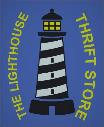 December  Specials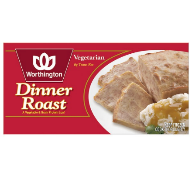 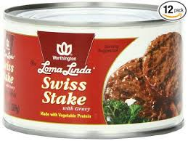 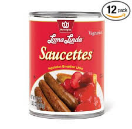   Store hoursSunday              10am-3:30pmMonday             10am -5pm  Tuesday            10am - 5pmWednesday     10am - 5pmThursday          10am - 5pmFriday                10am – 3:30pmClosed sabbathPhone: 920-382-4922	We will be closed December 24th thru January 1st We will return January 2nd at 9amWorthington Dinner RoastSale $12.49 Reg $15.49Swiss Stake 13ozSale $4.99 Case  $56.88Saucettes 19ozSale $5.99Case $68.88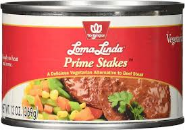 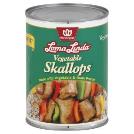 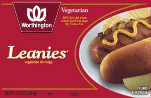 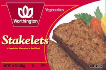 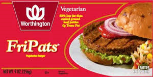 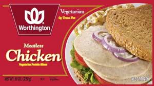 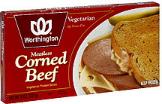 Prime Stakes 13ozSale $4.99Case $56.88Vegetable SkallopsSale $5.99Case $68.88Leanies Sale $2.49StakeletsSale $3.89Fri-PatsSale $3.49Worthington Chicken SlicesSale $2.99Worthington CornedBeef SlicesSale $2.99